新闻稿科倍隆在K2016上更加安全且操作便捷的全新优化方案专为色母应用打造的STS Mc11双螺杆挤出机斯图加特，2016年9月讯 - 在2016年的K展上，德国科倍隆斯图加特将展示一台专门为色母应用而打造的，以操作更加简便为设计理念的STS Mc11挤出机。比扭矩11.3Nm/cm3的STS Mc11双螺杆挤出机进行了一系列的优化，包括采用同轴电磁阀的新式冷却水路、改进的筒体隔热罩、快拆式的落料盒以及CSpro basic控制系统。在K展的科倍隆展台（14展馆B19展台）上，将展出一台螺杆直径的35 mm的STS Mc11挤出机。这台STS 35 Mc11的机头是专门为色母应用而设计，届时将同一台科倍隆楷创的双螺杆体积式喂料机一起展出。操作更加安全且清洁更加简便的全新研发科倍隆为STS Mc11双螺杆挤出机采用了新式的筒体冷却水路并配有同轴电磁阀。从而保证挤出机的质量更加可靠。为了简化操作，科倍隆优化了隔热罩的设计，使操作者可轻松接触到加工段并且清洁也更加便捷。另外，落料盒采用快拆式设计，更换简便。为了防止设备运行过程中的振动，STS Mc11系列选用与ZSK系列相同的创新式抗扭力底座。该底座确保了设备运行平稳且更加可靠，从而延长挤出系统的使用寿命。STS Mc11是色母应用的理想机型色母的加工对于配混工艺的要求很高。色粉和添加剂必须与基础树脂充分混合均化才能得到最佳的产品质量。由于其杰出的混合性能，以及便于清洁的操作模式，科倍隆同向双螺杆挤出机尤为适合此类配混任务。科倍隆在K2016上即将展出的STS 35 Mc11挤出机是为色母应用而工程设计的。该挤出机的新式机头是专门为色母配混而研发的。料条可平稳地挤出，基本上没有死区。这台双螺杆挤出机配备用户友好的CSpro basic控制系统，该系统是科倍隆从2010年开始用于ZSK高性能挤出机上。经过多年验证，CSpro basic是一个可靠的并且用户友好的控制系统。为了简便并精确的喂入色粉，STS 35 Mc11配备了一台科倍隆楷创的T35体积式双螺杆喂料机。它的喂料范围从1.25到2,500 dm³/h，非常适合处理粉料以及喂料困难的物料或者粘性较大的物料。该喂料机由一个旋转支撑安装在传动箱上面，更加简便灵活，可快速清理。科倍隆集团(www.coperion.com)是配混挤出系统，喂料技术，物料输送系统与服务的全球市场与技术领导者。科倍隆设计，研发，制造和维护用于塑料，化工，医药，食品和矿产的系统，设备和零部件。在配混设备，物料输送/挤出系统，科倍隆楷创/食品加工以及服务这四大领域，科倍隆在全球拥有2500名员工和接近40家销售和服务公司。科倍隆楷创(www.coperionktron.com)是科倍隆旗下品牌。
Dear colleagues, 
You can download this press release in German and English and 
the colored photos in printable quality from the Internet at 
http://www.coperion.com/news/pressemitteilungen   .Editor contact and copies: Dr. Jörg Wolters,  KONSENS Public Relations GmbH & Co. KG,
Hans-Kudlich-Straße 25,  D-64823 Groß-Umstadt
Tel.:+49 (0)60 78/93 63-0,  Fax: +49 (0)60 78/93 63-20
E-mail:  mail@konsens.de,  Internet:  www.konsens.deSTS Mc11的优化增强了操作稳定性并让设备的使用更加简便。图片：科倍隆，斯图加特，德国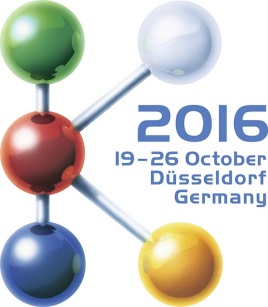 